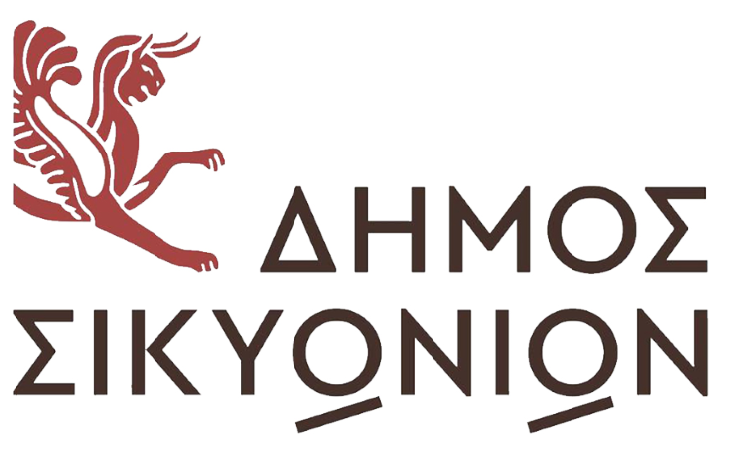 ΠρόσκλησηΈχουμε την χαρά και την τιμή να σας προσκαλούμε στην εκδήλωση θα πραγματοποιηθεί στο Δημοτικό Θέατρο Κιάτου, το Σάββατο 15 Οκτωβρίου 2022, ώρα 7:00 το απόγευμα, με θέμα: «Γυναικοκτονία στην Ελλάδα του σήμερα. Αίτια, πρόληψη και καταστολή». Σκοπός της εκδήλωσης είναι η ανάδειξη του αόρατου, πολλές φορές, εγκλήματος μίσους, που έχει πάρει μεγάλες διαστάσεις τα τελευταία χρόνια στην ελληνική κοινωνία. Οι ενέργειες που πρέπει να γίνουν και οι δράσεις που πρέπει να αναληφθούν για την έκλειψή του παραμένουν μια ανοιχτή πρόκληση για την κοινωνία μας και σε αυτό το θέμα πρόκειται να εστιάσουν οι έγκριτοι ομιλητές της εκδήλωσης, που είναι οι: Γιάννης Πανούσης,  Καθηγητής Εγκληµατολογίας, πρ. πρύτανης του Δηµοκρίτειου 
Παν/µίου Θράκης, πρ. αναπλ. υπουργός Προστασίας του ΠολίτηΘανάσης Κατερινόπουλος, Ταξίαρχος εν αποστρατεία της Ελληνικής Αστυνοµίας, παρασημοφορημένος από τον πρόεδρο της Δημοκρατίας για την δράση τουΚατερίνα Ταγαρά, Δικηγόρος παρ’ Αρείω ΠάγωΤην συζήτηση θα συντονίσει ο Νίκος Σκαρμούτσος,  Πρόεδρος Δημοτικού Συμβουλίου Σικυωνίων, ΔικηγόροςΙNFO ΕΚΔΗΛΩΣΗΣ: Πότε:  Σάββατο 15 Οκτωβρίου 2022, ώρα 7:00 μ.μ.Πού: Δημοτικό Θέατρο Κιάτου, Γ. Γεννηματά 2, Κιάτο